 Principals: 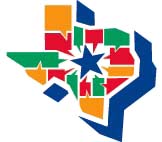 Junior High/Middle School House Bill Five Section 46Student Councils are part of your school’s leadership team. Effective Student Councils create opportunities for connection and belonging, opportunities that positively affect school culture and climate which in turn foster high achievement even in our youngest leaders. Though approaches might be different, the goals are the same: all students achieve academic and social success. For a school to flourish, all leaders both student and adult, need to work toward the same goals. This beneficial relationship will assist not just you, but your students as well. Your CaSE rating, as stated in House Bill 5 section 46, can be exemplary this year and for years to come with the utilization of your student leaders. Sit down with your Student Council leaders to discuss the many ways they can help you and your staff meet the demands of mandates (often unfunded) as well as community needs and expectations. Here a few ideas to start your planning:• Student involvement• Seatbelt/crosswalk safety• Cyber safety/digital citizenship • Suicide prevention• Transition programs (welcoming 5th or 6th graders)• New student welcomes• Healthy life styles• Mandate regarding sexual abuse and trafficking• Staff appreciationUTILIZE STUDENT LEADERSHIPThere is no limit to whatSTUDENT COUNCILcan help you do! (psst! and they want to help you do it!)The foundation created at the middle level sticks.House Bill Five Section 46 
What your Student Council can doHouse Bill Five Section 46 
What your Student Council can doHouse Bill Five Section 46 
What your Student Council can doAreaWhat principals must do:How Student Council can help you do it:Fine Arts Establish and sustain a school culture conducive to the education of fine arts such as band, orchestra, art, dance, and theatre. • Support fine arts by student participation in special assemblies, clubs, performances, community based fine arts programs • Promote the development of fine arts clubs• Sponsor a showcase for fine arts at a pep rally• Usher and provide refreshments at fine arts events• Work with the art department to create posters and other publicity items• Showcase art work• Advertise and "did you know" flyers for fine arts events• Sponsor a fine art gallery night• Sponsor "student of the week" for band, theater, etc. • Host a talent show• Wear fine arts t-shirts on days to promote events AreaWhat principals must do:How Student Council can help you do it:Wellness and PE Establish programs and initiatives which promote student health and safe choices. • Provide information about immunization requirements • Organize health fairs and wellness clinics • Participate in voluntary health/wellness programs/fairs• Sponsor fun runs, walk-a-thons, and community runs • Fundraise for a cause • Host a field days or sport tournaments• Promote an anti-bullying and suicide prevention • Sponsor Red Ribbon activities • Create texting while driving awareness • Provide bike safety information• Provide crosswalk safety information • Work with feeder elementary schools promoting safety • Provide information about healthy lunch choices • Provide only water at concessions • Perform driver safety seatbelt check • "Toilet Talks" with health facts and safety tips • Promote lab safety • Promote teacher healthy living/wellness activities AreaWhat principals must do:How Student Council can help you do it:Community/ Parent Involvement Communicate and partner with school and community members to promote student learning and growth. • Host back to school orientations • Promote extracurricular events • Partner with charities • Host Veterans Day and 9/11 assemblies • Create school climate surveys of parents and community • Hold cultural fairs • Sponsor food drives • Sponsor meet the teacher events • Host awards nights with community participation • Community wide pep rallies • Tutor feeder schools • Partner with College and Career partnerships • Organize incoming student orientations • Create beautification projects and clothing drives • Establish initiatives aimed to increase parent involvement (donuts with dad) • Work with animal shelters and senior centers, etc. • Work with feeder schools to present safety, environmental, character education (etc.) programs • Speak to civic groups about positive events and achievements of the school • Welcome guests to the building and to events AreaWhat principals must do:How Student Council can help you do it:21st Century Workforce Development Demonstrate a commitment to educating students in ways which prepare them for job opportunities and education post-secondary school. • Promote peer tutoring programs • Mentorship programs • Create critical thinking program • Pay for career speakers to present at schools • Promote College/Career Days • Host Leadership training • Host Career Night/Science Night/Curriculum Night • Promote a career/college building program • Offer Student Leadership Class/adapt sections of Student Leadership Class to incorporate CTE objectives AreaWhat principals must do:How Student Council can help you do it:Second Language Acquisition Promote the development, implementation and evaluation of students learning English as a second language and students learning a foreign language. • Host open house opportunities for ELL parents • Aid in the creation of foreign language clubs • Promote multicultural clubs • Host cultural performances • Tutoring programs • Citizenship classes • Host an International week • Host a cultural performance programs• Find partners for ESL students using dual language students • Promote cultural awareness • Host a cultural food night out •Provide refreshments for tutorial sessions in the community AreaWhat principals must do:How Student Council can help you do it:Digital Learning Environment Promote a learning environment conducive to hands on education with the use of technology. • Aid in student newscasts • Provide digital safety training for students, teachers, and parents • Provide training on cyberbullying • Use social media to communicate to parents and students. • sponsor a parent technology night • use google docs & google drive to promote collaboration • Post QR codes for upcoming school events • sponsor a family fun night with activities using technology • hold a literacy night using digital books • Promote the use of applications such as Remind.com• Fundraise for updated technology AreaWhat principals must do:How Student Council can help you do it:Dropout Prevention Strategies Work to prevent student dropout rates and educate on real world issues. • Create a student athlete mentor program • Help to target truancy prevention • Aid in the implementation of positive behavior systems • Create homeless education initiatives • Pay for guest speakers • Aid in campus-wide discipline programs such as CHAMPS. • Provide opportunities for all students to be engaged • Promote student voice and school ownership • Mentorship program for homeless/low economic students • "You're Looking a Future Graduate" above every mirror in the school • Coca Cola Valued Youth Program • Have a "buddy reading" at feeder elementary schools, using school leaders from various activities • Commit to Graduate • Backpack Buddy Program • Club RUSH at the beginning of the school year to promote students joining organizations AreaWhat principals must do:How Student Council can help you do it:GT Programs Enrich students involved in the GT program • Advertise to increase Academic UIL participation • Help organize/pay for GT enrichment opportunities • Provide student leadership opportunities for GT students • Sponsor a chess tournament • Promote the expansion of clubs/organizations to address needs of GT students • Develop a mentorship program to help students cope with stresses of upper level courses • Sponsor a Book Club • Promote clubs like a "I Hate Clubs" Club, Fishing Club, Guitar Club • Create a "Club Friday" and use a pep Rally Schedule to promote clubs • Provide snacks for testing • Peer Tutoring opportunities • Goodie bags/breakfast for UIL kids • Encourage GT students to apply for TAGT summer scholarships • Recognize UIL participants 